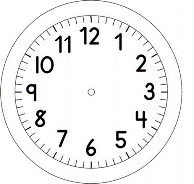 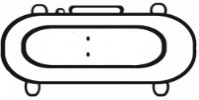 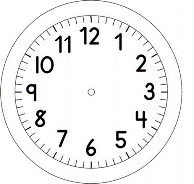 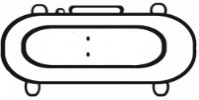 PORTUGUÊSJOGO DO CARA A CARANO JOGO DO CARA A CARA DAS PALAVRAS, OS ALUNOS DO 1º ANO, FIZERAM VÁRIAS PERGUNTAS PARA A PROFESSORA JÉSSICA. VEJA A RESPOSTAS DADAS POR ELA E DESCUBRA QUAL É A PALAVRA.AS RESPOSTAS DA PROFESSORA JÉSSICA, ESTÃO ESCRITAS DENTRO DO RETÂNGULO.	               RESPOSTA1º PERGUNTA: ESTÁ ESCRITO COM LETRA MAIÚSCULA? 2º PERGUNTA: A PALAVRA TEM A VOGAL O? 3º PERGUNTA: A PALAVRA TERMINA COM A LETRA A? 4º PERGUNTA:A PALAVRA TEM A VOGAL I?5º PERGUNTA: ABRE 4 VEZES A BOCA PARA FALAR?6º PERGUNTA: A PALAVRA TEM 4 CONSOANTES?VÁ PINTANDO NA TABELA, AS PALAVRAS DESCARTADAS.QUAL FOI A PALAVRA ESCOLHIDA PELA JÉSSICA?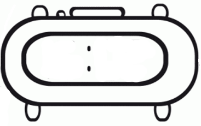 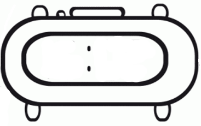 MARGARIDAJULIETAPIQUENIQUEÁGUAmargaridajulietapiqueniqueáguaTALOVENTINHOSOLMENINOtaloventinhosolmeninoROMEUFLORRIACHOCORUJAromeuflorriachocoruja